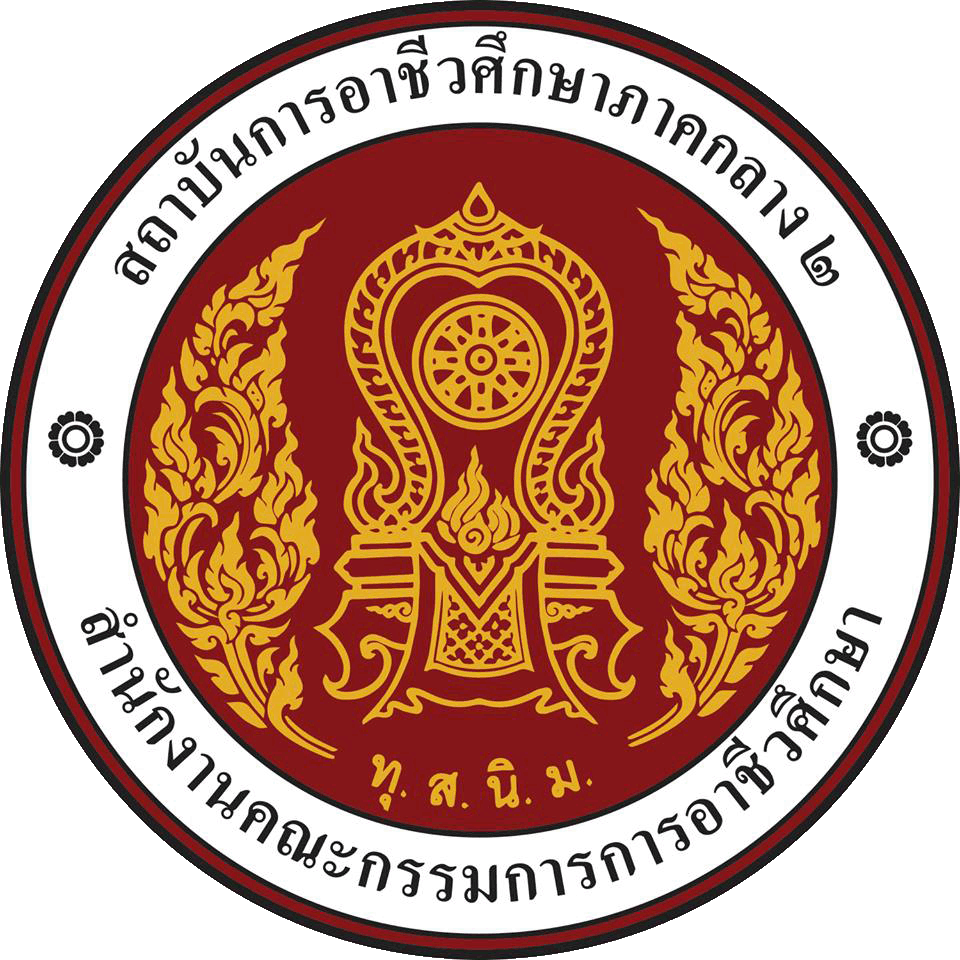 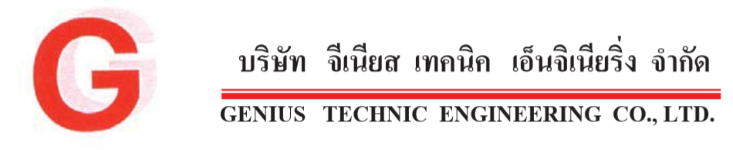 บันทึกข้อตกลงความร่วมมือพัฒนากำลังคนด้านอาชีวศึกษาระหว่างสถาบันการอาชีวศึกษาภาคกลาง 2กับ บริษัท จีเนียส เทคนิค เอ็นจิเนียริ่ง จำกัดบันทึกข้อตกลงฉบับนี้ทำขึ้นระหว่างก)  วิทยาลัยเทคนิคลพบุรี สถาบันการอาชีวศึกษาภาคกลาง 2 ตั้งอยู่เลขที่ ๓๒๓ ถนนนารายณ์มหาราช ตำบลทะเลชุบศร อำเภอเมือง จังหวัดลพบุรี ๑๕๐๐๐ ซึ่งต่อไปในบันทึกข้อตกลงเรียกว่า  “สถานศึกษา”  ฝ่ายหนึ่งกับข)  บริษัท จีเนียส เทคนิค เอ็นจิเนียริ่ง จำกัด ตั้งอยู่ที่ 26 ซอยรามคำแหง 118 แยก 46-10 
ถนนรามคำแหง แขวงสะพานสูง เขตสะพานสูง กรุงเทพมหานคร 10240 ซึ่งต่อไปในบันทึกข้อตกลงนี้เรียกว่า “สถานประกอบการ” อีกฝ่ายหนึ่งโดยที่วิทยาลัยเทคนิคลพบุรี ซึ่งเป็นสถานศึกษาในสังกัดสถาบัน
การอาชีวศึกษาภาคกลาง 2 สำนักงานคณะกรรมการการอาชีวศึกษา กระทรวงศึกษาธิการ มีอำนาจหน้าที่
ในการจัดการอาชีวศึกษาและฝึกอบรมวิชาชีพ เพื่อผลิตบุคลากรในระดับฝีมือ ระดับเทคนิคและระดับเทคโนโลยี ร่วมกับ บริษัท จีเนียส เทคนิค เอ็นจิเนียริ่ง จำกัด ได้ทำบันทึกข้อตกลงความร่วมมือทางวิชาการโดยมีรายละเอียดดังต่อไปนี้ข้อที่ 1 วัตถุประสงค์	1. เพื่อสนับสนุนการพัฒนา การผลิตกำลังด้านอาชีวศึกษาของสำนักงานคณะกรรมการการอาชีวศึกษาอย่างเป็นระบบและต่อเนื่อง	2. เพื่อร่วมดำเนินการจัดทำและพัฒนาหลักสูตรรูปแบบการมีส่วนร่วม โดยผู้ใช้ร่วมคิด ผู้ผลิตร่วมสร้าง เพื่อให้ผู้จบการศึกษามีความรู้ ทักษะ ตรงตามความต้องการของสถานประกอบการ	3. เพื่อร่วมกันผลิตนักศึกษาและนักเทคโนโลยีระดับปริญญาตรีให้มีความรู้ ความสามารถด้านทฤษฎีและด้านการปฏิบัติ มีความเชี่ยวชาญเฉพาะทาง ตรงตามความต้องการของสถานประกอบการและภาคอุตสาหกรรม	4. เพื่อประสานความร่วมมือในการพัฒนากำลังคนให้มีคุณภาพ มีความรู้ ทักษะ และความก้าวทันเทคโนโลยีข้อที่ 2 แนวทางความร่วมมือ	สถานประกอบการและสาขาวิชาเทคโนโลยีไฟฟ้า วิทยาลัยเทคนิคลพบุรี สถาบันการอาชีวศึกษาภาคกลาง 2 จะให้ความร่วมมือกันในการผลิตกำลังคน ดังนี้	1. ร่วมพัฒนาหลักสูตรและกระบวนการจัดการเรียนการสอน	2. พัฒนาครู – อาจารย์ของวิทยาลัย โดยร่วมมือกับสถานศึกษาในการจัดทำหลักสูตรฝึกอบรมครู อาจารย์ และหลักสูตรการฝึกงานของนักศึกษา	3. สนับสนุน และส่งเสริมการฝึกประสบการณ์และอาชีพของนักศึกษาและจัดทำแผนการฝึกอาชีพของนักศึกษาตามความเหมาะสม	4. ให้ความร่วมมือในการพัฒนากำลังคนด้านวิชาชีพในสถานประกอบการ	5. ร่วมมือกับสถานศึกษา ติดตาม ประเมินผล และปรับปรุง การประสานความร่วมมือให้เป็นไปอย่างมีประสิทธิภาพข้อที่ 3 ความรับผิดชอบร่วมกัน	1. วิทยาลัยเทคนิคลพบุรี สังกัดสถาบันการอาชีวศึกษาภาคกลาง 2		- พัฒนาหลักสูตร โดยร่วมมือกับสถานประกอบการในการจัดการเรียนการสอนให้เป็นไปตามความต้องการของตลาดแรงงาน		- จัดทำหลักสูตรการพัฒนาครู – อาจารย์ และหลักสูตรการฝึกงานของนักศึกษาโดยความร่วมมือกับสถานประกอบการ		- จัดครู อาจารย์ และนักศึกษา เข้ารับการฝึกอบรม ฝึกงานตามระยะเวลา และตามเงื่อนไขที่กำหนด		- จัดเจ้าหน้าที่ร่วมกันระหว่างวิทยาลัยกับสถานประกอบการ ในการติดตามผลและปรับปรุงการประสานความร่วมมือให้เป็นไปอย่างมีประสิทธิภาพตลอดโครงการ		- พัฒนากำลังคนในสถานประกอบการด้านวิชาชีพ เช่น โครงการยกระดับฝีมือแรงงานเป็นต้น	2. ความรับผิดชอบของสถานประกอบการ		- ให้ความร่วมมือกับสถานศึกษาในการพัฒนาหลักสูตร		- ร่วมมือกับสถานศึกษา ในการจัดทำหลักสูตรฝึกอบรมครู อาจารย์ และหลักสูตรการฝึกงานของนักศึกษา		- ร่วมมือกับสถานศึกษาในการจัดฝึกอบรมครู อาจารย์ และจัดทำแผนการฝึกอาชีพของนักศึกษาตามความเหมาะสม		- ร่วมมือกับสถานศึกษา ติดตาม ประเมินผล และปรับปรุง การประสานความร่วมมือให้เป็นไปอย่างมีประสิทธิภาพ		- ให้ความร่วมมือในการพัฒนากำลังคนด้านวิชาชีพในสถานประกอบการ		- จัดห้องเรียนเพื่อทำการเรียนการสอนในวันเสาร์หรือวันอาทิตย์ตามความเหมาะสมข้อที่ 4 การแก้ไขเปลี่ยนแปลง และยกเลิกบันทึกข้อตกลงความร่วมมือ	1. การแก้ไขเปลี่ยนแปลงบันทึกข้อตกลงความร่วมมือจะกระทำได้เมื่อคณะผู้บริหารทั้งสองฝ่ายเห็นชอบร่วมกัน	2. หากฝ่ายใดฝ่ายหนึ่งหรือทั้งสองฝ่ายมีความประสงค์ที่จะเปลี่ยนแปลงแก้ไขรายละเอียดของบันทึกข้อตกลงความร่วมมือจะต้องแจ้งให้อีกฝ่ายหนึ่งรับทราบในเวลาอันสมควร และเมื่อทั้งสองฝ่ายเห็นชอบร่วมมือกันในประเด็นที่ขอเปลี่ยนแปลงให้ทำเป็นลายลักษณ์อักษร และให้ถือเป็นเอกสารแนบท้ายบันทึกข้อตกลงความร่วมมือฉบับนี้ โดยมีผลบังคับในวันที่ตกลงจัดทำเป็นหนังสือ กรณีที่การขอยกเลิกบันทึกข้อตกลงความร่วมมือจะต้องแจ้งให้อีกฝ่ายหนึ่งทราบล่วงหน้าเป็นลายลักษณ์อักษร อย่างน้อย 90 วัน ทั้งนี้ทั้งสองฝ่ายจะต้องดำเนินการในเรื่องที่ผูกพันหรือค้างไว้ให้เสร็จเรียบร้อยก่อนข้อที่ 5 ระยะเวลาความร่วมมือ	ข้อตกลงความร่วมมือมีผลตั้งแต่สองฝ่าย ได้ลงนามบันทึกข้อตกลงร่วมกัน ตั้งแต่ปีการศึกษา 2563 เป็นต้นไป และต่อเนื่องอย่างน้อย 5 ปีข้อที่ 6 การลงนามความร่วมมือ	เพื่อแสดงเจตนารมณ์ และความตั้งใจจริงทั้งสองฝ่าย ในการพัฒนากำลังคนอาชีวศึกษาไปสู่ความเป็นเลิศทางวิชาการ จึงได้ลงนามร่วมกัน ณ วันที่ 19 กันยายน 2562	สถาบันการอาชีวศึกษาภาคกลาง 2	บริษัท จีเนียส เทคนิค เอ็นจิเนียริ่ง จำกัด	ลงชื่อ ...................................................	ลงชื่อ ...................................................                  (นายเรวัช  ศรีแสงอ่อน)	     (นายกฤษณ์ ชวะณิชย์)		ผู้อำนวยการวิทยาลัยเทคนิคลพบุรี รักษาราชการแทน	  ตำแหน่ง กรรมการ	ผู้อำนวยการสถาบันการอาชีวศึกษาภาคกลาง 2	      	ลงชื่อ ..................................................(พยาน)	ลงชื่อ ...................................................(พยาน)                 (นายมนตร สุวรรณภักดีจิต)	(นางสาวศิรินทิพย์ มีศิริ)       รองผู้อำนวยการวิทยาลัยเทคนิคลพบุรี	 ตำแหน่ง ฝ่ายบุคคล    ทำหน้าที่ รองผู้อำนวยการสถาบันการอาชีวศึกษา  	